Radio broadcast and altar flower signups….are in need of sponsors!  The radio broadcast can be sponsored for $162 and families may fund a Sunday together.  The two altar bouquets can be fresh flowers, filled with one of the arrangements hand made by a Zion member, or purchased from a local florist.  Signup sheets are located in the hallway by the church mailboxes.  Please help Zion spread the Gospel and help beautify the sanctuary!VBS - Change of DateThe date for Zion’s VBS has been changed to July 21-25 from 6:00 pm-8:00 pm.  Each evening there will be classes for those who are 4 years old through 6th grade.  Registration forms are available outside the office. Invite a friend! School NewsStop in the gym and see the newly painted walls and ceiling, as well as the spectacular new mural, painted by Derek Rusher!  Do you like science?  Zion school is adopting a new science text and program to replace the current text which is about 18 years old.  The purchase of the classroom kits is costly, nearly $2000 per class.  If you would like to help the school with a donation to offset this cost, please make out a check to Zion Lutheran and note SCIENCE on the memo line.  If you would like more information, please see Mr. Splittgerber.  Thank you!The school has an opening for an after school childcare assistant for the next school year. Please speak with Mr. Splittgerber for more information.The Trustees are accepting applications for a custodian.  This is a part time position and it will begin immediately.  If you have questions, are interested, or know of anyone who is, please contact Adam Helmbrecht at 308-293-2380, the office at 308-234-3410, or email the office at school@zionkearney.org.Stewardship NoteLuke 8:37 – “Then all the people of the surrounding country of the Gerasenes asked him to depart from them, for they were seized with great fear. So he got into the boat and returned.” The Gerasenes are upset with Jesus because His ministry led to the loss of their pig herd and their wealth. They want Jesus to go away before He does any more damage to their bottom line. Their priorities are clear. What about our priorities? Is the work and ministry of Jesus worthy of our support and the sacrifice of some of our wealth?Announcements – June 23, 2019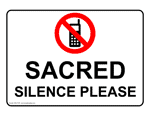 Thou shalt silence your cell phone during worship.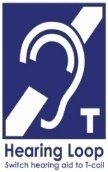 Our sanctuary has a HEARING LOOP.  Please switch hearing aids to T-coil mode.  We have 2 headsets and receivers for use by those without hearing aids. Ask an usher for                   assistance.Forgot your offering?  Don’t have your checkbook or cash? Today or any day you can visit our website at zionkearney.com and click on the “giving” tab.  Or, text “zionkearney” (one word) to 77977.  You’ll receive a text back with instructions to start giving.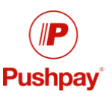 For Your Safety and Security … all exterior doors are locked 15 minutes after the church service begins.  If you are running late please go to the west door for access to the sanctuary.Due to family reasons… Mrs. Grace Watson, one of our morning pre-kindergarten teachers, will not be able to return this fall.  We are now looking for a part-time morning pre-k teacher as her replacement.  If you or someone you know are interested in working with young children, please contact Mr. Splittgerber at 234-3410.ZION YOUTH REGISTERED FOR THE 2019 HIGHER THINGS CONFERENCE …will meet tomorrow at 9:15am in the parking lot.  Pastor Gaunt, Lisa Splittgerber, and five Zion youth will attend the conference in Seward Monday through Thursday.  Pastor Gaunt will be leading a sectional titled “Proverbs: God’s Twitter Account.”  Please pray for their safety and the strengthening of their faith.The Zion Men’s Softball… team will play at 6:30pm and 7:30pm Tuesday at Harvey Park.  Go and cheer them on!June Mission Project TODAY, is the final day for collecting mission gifts for Rev. Roger and Amy James who serve the Lord in the Phillippines.  Gifts to support the James’ work may be marked as such and placed in the offering plate. Mission envelopes are available in the narthex.Summer Office ScheduleThe church office will be open week days from 9:00am-1:00pm. Radio broadcast and altar flower signups….are in need of sponsors!  The radio broadcast can be sponsored for $162 and families may fund a Sunday together.  The two altar bouquets can be fresh flowers, filled with one of the arrangements hand made by a Zion member, or purchased from a local florist.  Signup sheets are located in the hallway by the church mailboxes.  Please help Zion spread the Gospel and help beautify the sanctuary!VBS - Change of DateThe date for Zion’s VBS has been changed to July 21-25 from 6:00 pm-8:00 pm.  Each evening there will be classes for those who are 4 years old through 6th grade.  Registration forms are available outside the office. Invite a friend! School NewsStop in the gym and see the newly painted walls and ceiling, as well as the spectacular new mural, painted by Derek Rusher!  Do you like science?  Zion school is adopting a new science text and program to replace the current text which is about 18 years old.  The purchase of the classroom kits is costly, nearly $2000 per class.  If you would like to help the school with a donation to offset this cost, please make out a check to Zion Lutheran and note SCIENCE on the memo line.  If you would like more information, please see Mr. Splittgerber.  Thank you!The school has an opening for an after school childcare assistant for the next school year. Please speak with Mr. Splittgerber for more information.The Trustees are accepting applications for a custodian.  This is a part time position and it will begin immediately.  If you have questions, are interested, or know of anyone who is, please contact Adam Helmbrecht at 308-293-2380, the office at 308-234-3410, or email the office at school@zionkearney.org.Stewardship NoteLuke 8:37 – “Then all the people of the surrounding country of the Gerasenes asked him to depart from them, for they were seized with great fear. So he got into the boat and returned.” The Gerasenes are upset with Jesus because His ministry led to the loss of their pig herd and their wealth. They want Jesus to go away before He does any more damage to their bottom line. Their priorities are clear. What about our priorities? Is the work and ministry of Jesus worthy of our support and the sacrifice of some of our wealth?Announcements – June 23, 2019Thou shalt silence your cell phone during worship.Our sanctuary has a HEARING LOOP.  Please switch hearing aids to T-coil mode.  We have 2 headsets and receivers for use by those without hearing aids. Ask an usher for                   assistance.Forgot your offering?  Don’t have your checkbook or cash? Today or any day you can visit our website at zionkearney.com and click on the “giving” tab.  Or, text “zionkearney” (one word) to 77977.  You’ll receive a text back with instructions to start giving.For Your Safety and Security … all exterior doors are locked 15 minutes after the church service begins.  If you are running late please go to the west door for access to the sanctuary.Due to family reasons… Mrs. Grace Watson, one of our morning pre-kindergarten teachers, will not be able to return this fall.  We are now looking for a part-time morning pre-k teacher as her replacement.  If you or someone you know are interested in working with young children, please contact Mr. Splittgerber at 234-3410.ZION YOUTH REGISTERED FOR THE 2019 HIGHER THINGS CONFERENCE …will meet tomorrow at 9:15am in the parking lot.  Pastor Gaunt, Lisa Splittgerber, and five Zion youth will attend the conference in Seward Monday through Thursday.  Pastor Gaunt will be leading a sectional titled “Proverbs: God’s Twitter Account.”  Please pray for their safety and the strengthening of their faith.The Zion Men’s Softball… team will play at 6:30pm and 7:30pm Tuesday at Harvey Park.  Go and cheer them on!June Mission Project TODAY, is the final day for collecting mission gifts for Rev. Roger and Amy James who serve the Lord in the Phillippines.  Gifts to support the James’ work may be marked as such and placed in the offering plate. Mission envelopes are available in the narthex.Summer Office ScheduleThe church office will be open week days from 9:00am-1:00pm. 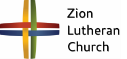 